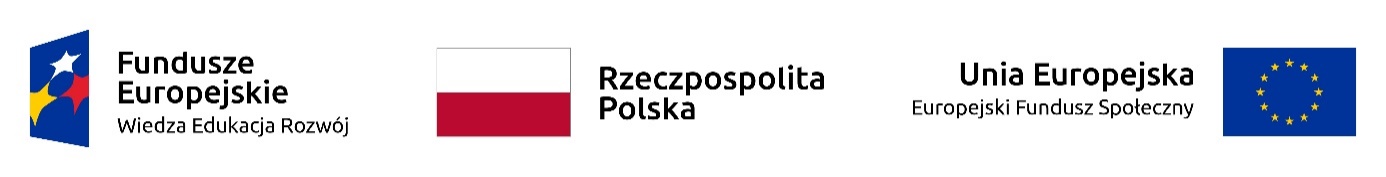 Projekt: „Nowa jakość – zintegrowany program rozwoju Politechniki Rzeszowskiej” współfinansowany przez Unię Europejską ze środków Europejskiego Funduszu Społecznego w ramach Programu Operacyjnego Wiedza Edukacja RozwójPOWR.03.05.00-00-Z209/17-Załącznik nr 2 do zaproszenia Znak sprawy: NA/S/415/2019WYKAZ OSÓB  DOTYCZY TRENERÓWwarunek udziału w postępowaniuWykaz osób, które będą uczestniczyć w wykonywaniu zamówienia, w szczególności odpowiedzialnych za świadczenie usług:Składając ofertę w postępowaniu o udzielenie zamówienia publicznego prowadzonym w trybie procedury ogłoszenia zaproszenia do złożenia ofert, w oparciu o art. 138o ust. 2 – 4 ustawy z dnia 29 stycznia 2004 r. – Prawo zamówień publicznych (t. j. Dz.U. 2018 poz. 1986 ze zm.). na: Przeprowadzenie szkolenia certyfikowanego:  Podstawy projektowania architektury systemów wbudowanych - interfejsy komunikacyjne.OŚWIADCZAM(Y), że w wykonaniu niniejszego zamówienia będą uczestniczyć następujące osoby:* Wypełnić obowiązkowo np.: „umowa o pracę”  „umowa-zlecenie”  „umowa o dzieło”UWAGA:  W przypadku gdy wykonawca polega na osobach zdolnych do wykonania zamówienia innych podmiotów, zobowiązany jest udowodnić zamawiającemu, że będzie nimi dysponował, tj. musi przedstawić pisemne zobowiązanie tych podmiotów do oddania mu do dyspozycji tych osób  na okres korzystania z nich przy wykonywaniu przedmiotu niniejszego zamówienia. Imię i NazwiskoTrenera   Posiada wykształcenie wyższe techniczne na kierunku elektronika/elektrotechnika lub informatyka;Tak(Proszę wskazać nazwę uczelni ukończony kierunek  i rok ukończenia studiów)Staż pracy na stanowisku programisty systemów wbudowanych (lub analogicznym).(proszę wskazać rok pracy, daty ) Informacja o podstawie do dysponowania tymi osobami*